ОАО «КАМАЗПОЖТЕХНИКА»Открытое акционерное общество КАМАЗьский завод пожарной техникиАвтоцистерна пожарная АЦ 3.0-40 (4326)Руководство по эксплуатации 46К3-00.00.000 РЭВНИМАНИЕ!Запасное колесо установлено на автоцистерне только для транспортировки от завода-изготовителя до ПЧ потребителя. По завершении транспортировки запасное колесо снять и передать на склад ПЧ.Вращение насоса без подачи воды не допускается!Перед подъѐмом кабины необходимо: отсоединить 4 защелки внутри салона!Для случаев экстренного отключения насоса на автомобиле установлен дистанционный привод выключения сцепленияСОДЕРЖАНИЕ1 ВведениеРуководство по эксплуатации автоцистерны пожарной АЦ 3.0-40 (4326) (далее – автоцистерна или изделие) имеет целью подготовить обслуживающий персонал к грамотной эксплуатации пожарного автомобиля и обеспечить постоянную готовность пожарного автомобиля к работе.Дополнительно необходимо пользоваться «Руководством по эксплуатации автомобиля КАМАЗ-4326», руководством по эксплуатации «Насос центробежный пожарный комбинированный НЦПК-40/100-4/400» и другими документами, указанными в разделе «Документация» формуляра 46К3-00.00.000 ФО.Эксплуатация неисправного пожарного автомобиля не разрешается.Конструкция пожарного автомобиля непрерывно совершенствуется, поэтому незначительные изменения могут быть не отражены в настоящем РЭ.Доработки и изменения конструкции автомобиля в эксплуатации без согласования с предприятием- изготовителем не допускаются.2 Назначение изделияИзделие предназначено для доставки к месту пожара боевого расчѐта, воды, пенообразователя и пожарно- технического оборудования, для тушения водой или воздушно-механической пеной.Изделие может эксплуатироваться в районах умеренного климата с годовым перепадом температур в пределах от +40С до –40С.Пример условного обозначения: «Автоцистерна пожарная АЦ 3.0-40 (4326)».3 Состав изделияОбщий вид автоцистерны приведен на рисунке 1. Изделие включает в себя следующие составные части:шасси КАМАЗ-4326;насосную установку;2) привод насоса;вакуумную систему;систему управления;кузов, включающий цистерну, отсеки;бак для пенообразователя;кабину боевого расчета;ствол лафетный стационарный;электрооборудование дополнительное;пожарно-техническое вооружение.Руководство по эксплуатации 46К3-00.00.000 РЭ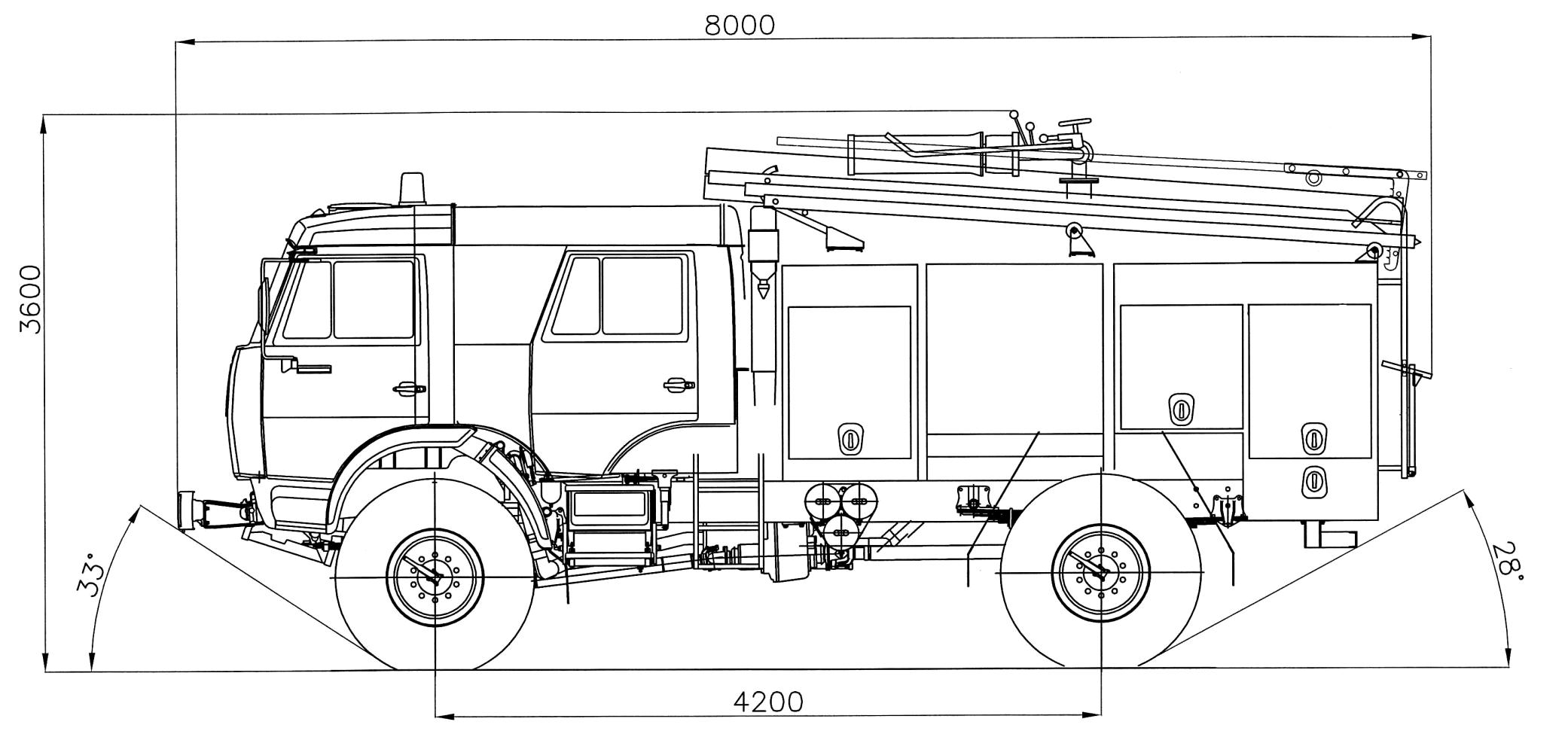 Рисунок 1 - Автоцистерна пожарная АЦ 3.0-40 (4326). Общий видЛист 5 из 28 листовОсновные технические данные и характеристикиОсновные технические данные изделия приведены в таблице 1 Таблица 1	Технические характеристикиУстройство и работа основных частей пожарного автомобиляШассиВ составе изделия использовано шасси автомобиля КАМАЗ-4326.Описание и условия эксплуатации шасси приведены в «Руководстве по эксплуатации автомобиля КАМАЗ-4326».Установка насоснаяУстановка насосная (рис.2) расположена в заднем насосном отсеке и включает в себя раму насоса и пожарный насос, оснащенный системой водо-пенных коммуникаций (рис.3) и приборами, обеспечивающими работу пожарного автомобиля на пожаре.Для снижения вибраций, передаваемых от работающего насоса на раму автомобиля, насос крепится к раме через резиновые промежуточные подушки в четырех точках.Привод насоса осуществляется от коробки отбора мощности КОМ 131.Всасывающая магистраль состоит из всасывающего патрубка и дискового затвора 3, который регулирует поступление воды от цистерны к насосу. Для забора воды из посторонней емкости или открытого водоисточника автомобиль снабжен патрубком со всасывающей головкой 16, которая в транспортном положении закрыта заглушкой.Напорный коллектор насоса сообщается с цистерной через дисковый затвор 4, регулирующий наполнение цистерны водой.Ствол высокого давления сообщается через катушку с магистралью высокого давления через шаровыйкран.К лафетному стволу, расположенному на цистерне в передней ее части, вода или водопенная эмульсияпоступает из напорного коллектора через задвижку насоса 6 в магистраль, проходящую внутри цистерны.На насосной установке расположен шаровый кран 1” для подачи пенообразователя к пеносмесителю насоса. На входе в пеносмеситель имеется головка-заглушка 12, к которой присоединяется рукав для забора пенообразователя от посторонней емкости.Во всасывающей и напорной полости насоса установлены мановакуумметр и два манометра, предназначенные соответственно для контроля вакуума и величины давления в напорном коллекторе насоса нормального и высокого давления.Магистрали, связывающие насос с цистерной, пенобаком и потребителями имеют эластичные компенсаторы, допускающие взаимные перемещения узлов пожарного автомобиля в процессе эксплуатации.Привод насоса (Рис. 4)Привод насоса передает крутящий момент от двигателя автомобиля к пожарному насосу. Привод состоит из коробки отбора мощности КОМ 131-4202010-Б, установленной на раздаточной коробке, двух  карданных валов, одного промежуточного вала.Описание и правила эксплуатации коробки отбора мощности приведены в паспорте на изделие.Система вакуумнаяСистема вакуумная предназначена для заполнения пожарного насоса и всасывающей линии водой при использовании внешнего безнапорного источника, расположенного ниже уровня насосной установки. Система вакуумная состоит из вакуумного крана, установленного в верхней части коллектора насоса и вакуумного агрегата АВС-01Э. Эксплуатация вакуумного агрегата должна проводиться согласно руководству по эксплуатации на пожарный насос.5.4.1 Вакуумный кран (Рис. 5)При повороте рукоятки крана, шаровый кран через патрубок и трубопровод соединяет полость пожарного насоса с электровакуумным насосом. При выворачивании дренажного винта, трубопровод, идущий к всасывающему устройству, соединяется с атмосферой, что способствует быстрому сливу воды из трубопровода при закрытом шаровом кране. Контроль заполнения визуальный, с помощью прозрачной втулки.5.5 Система управленияУвеличение оборотов насоса производится движением рычага, находящегося в насосном отсеке, в положение «на себя», механизм управления оборотами насоса показан на рисунке 6.Для случаев экстренного отключения насоса на автомобиле установлен пневматический привод выключения сцепления (рис. 7). Управление производится с помощью пневмоцилиндра. Подача воздуха в пневмоцилиндр осуществляется через электропневматический клапан. Включение (выключение) производится при помощи тумблера, находящегося на электрощитке в насосном отсеке.5.5.1 Принцип работы пневмоцилиндра (рис. 8)При обесточенных электропневмоклапанах или при положении тумблера «ОТКЛ» подвод сжатого воздуха сообщается с полостью Б. Поршень под давлением 6…8 кгс/см2 через шток и вилку приводит орган управления в положение «ОТКЛ». Педаль сцепления находится в свободном состоянии, пожарный насос в состоянии вращения. Воздух из полости А через открытый дренаж распределителя  стравливается в атмосферу.При положении тумблера «ВКЛ» подвод сжатого воздуха сообщается с полостью А. Поршень под давлением 6…8 кгс/см2 через шток и вилку приводит орган управления в положение «ВКЛ», сцепление отключается, пожарный насос не вращается. Воздух из полости Б через открытый дренаж распределителя стравливается в атмосферу.КузовКузов размещается за кабиной на раме шасси и состоит из цистерны, опоры, отсеков.ЦистернаЦистерна состоит из оболочки и подкрепляющего каркаса. Оболочка выполнена из листовой углеродистой стали толщиной 3 мм. Каркас состоит из поперечных и продольных ребер выполненных из уголкового профиля типоразмера   45…50 мм. На каркасе закреплены волноломы. Соединения оболочки и каркаса - сварные.В оболочку цистерны устанавливаются:-	горловина смотровая;-	контрольная труба;-	заборная магистраль (труба заливная);-	сливная горловина;-	трубопровод лафета;-	датчики уровня воды.ОтсекиОтсеки передний и задний состоят из каркаса и обшивки. Обшивка  выполнена  из  листа  толщиной  1,5…2 мм. Каркас выполнен из прямоугольного профиля. В отсеках выполнены проемы под установку дверей. Двери отсеков – распашного типа.В зимний период эксплуатации насосный отсек обогревается отопителем ПЛАНАР.ПенобакПенобак предназначен для транспортирования к месту пожара запаса пенообразователя.Пенобак представляет собой резервуар 300 л из листовой нержавеющей стали толщиной 1,5…2 мм, установленный в переднем отсеке.  Полость пенобака разделена волноломами.На пенобаке имеется заливная горловина, через которую осуществляется заправка пенообразователя, и штуцер для соединения с пожарным насосом.Лафетный стволЛафетный ствол ЛС-С40 расположен на крыше цистерны.Трубопровод, соединяющий напорный коллектор насоса с лафетным стволом, проходит внутри цистерны  с водой. Все разъемные соединения – фланцевые с уплотнительными резиновыми прокладками.Описание конструкции и порядок работы с лафетным стволом изложено в «Руководстве по эксплуатации» на данное изделие.Кабина боевого расчетаКабина предназначена для доставки к месту пожара боевого расчета из шести человек. Кабина для  экипажа сдвоенная и представляет собой два модуля, сопряженные между собой через резиновый уплотнитель и зафиксированные друг с другом четырьмя защелками. Передний модуль представляет собой штатную кабину шасси КАМАЗ-4326. Второй модуль представляет цельную сварную конструкцию, закрепленную на раме шассе при помощи кронштейнов неподвижно через резиновые втулки.Детали и узлы каркаса кабины, двери, остекление дверей, окна задка кабины, а также обмазка мастикой задка и крыши, обивка и термошумоизоляция заимствованы со «штатной» кабины.Перед подъемом кабины необходимо отсоединить 4 защелки внутри салона!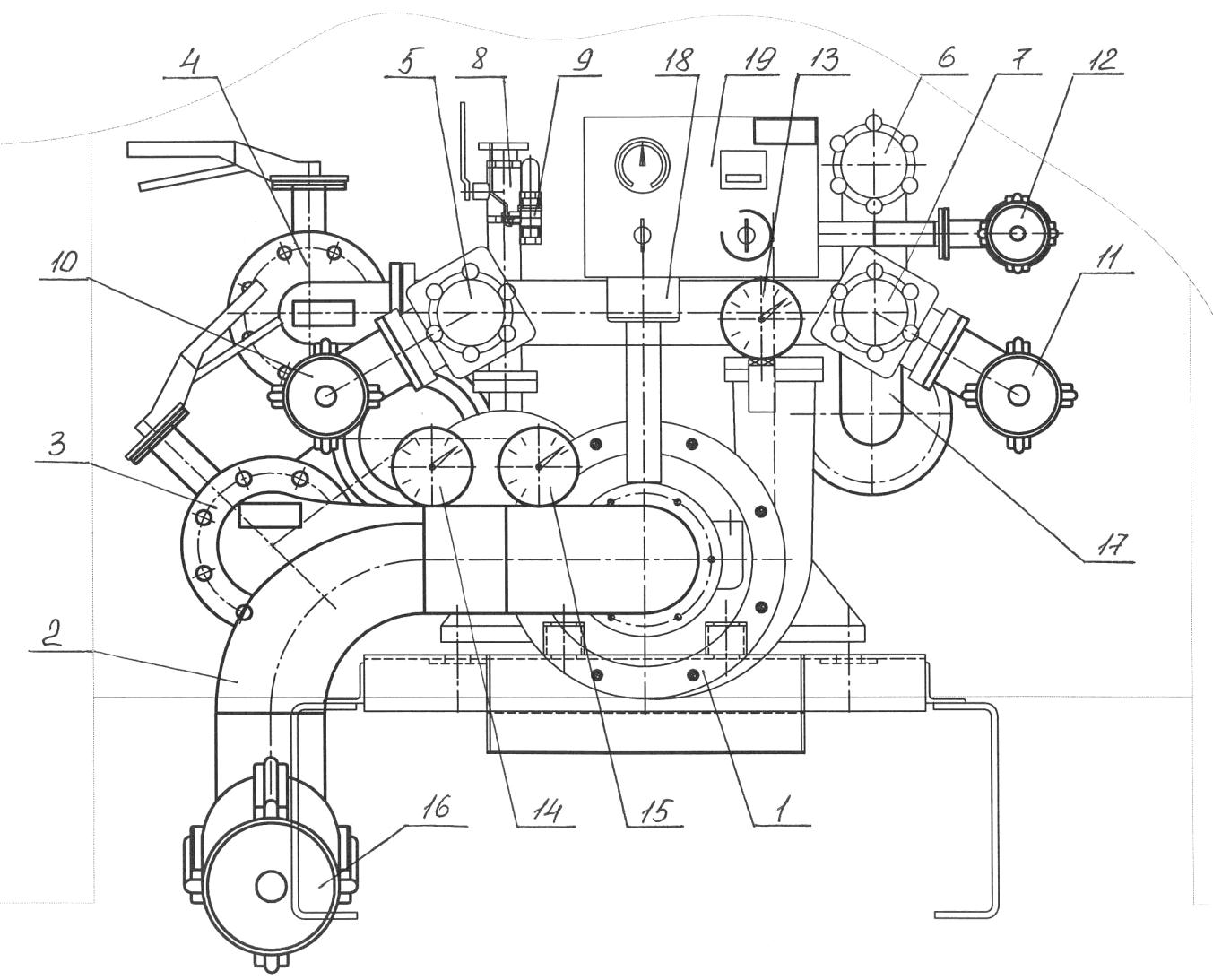 1 - пожарный насос; 2 – всасывающая магистраль; 3 -   затвор дисковый ДУ100; 4 – затвор дисковый ДУ80;5, 6, 7 – задвижки пожарного насоса; 8 – кран высокого давления; 9 – вакуумный кран; 10, 11 - головка заглушка ГМ80; 12 - головка-заглушка ГМ50; 13 – манометр нормального давления; 14 – манометр высокого давления;15 – мановакууметр; 16 - - головка-заглушка всасывающая ГЗВ125; 17 – магистраль лафета; 18 – пеносмеситель; 19 – панель управленияРисунок 2 - Установка насосная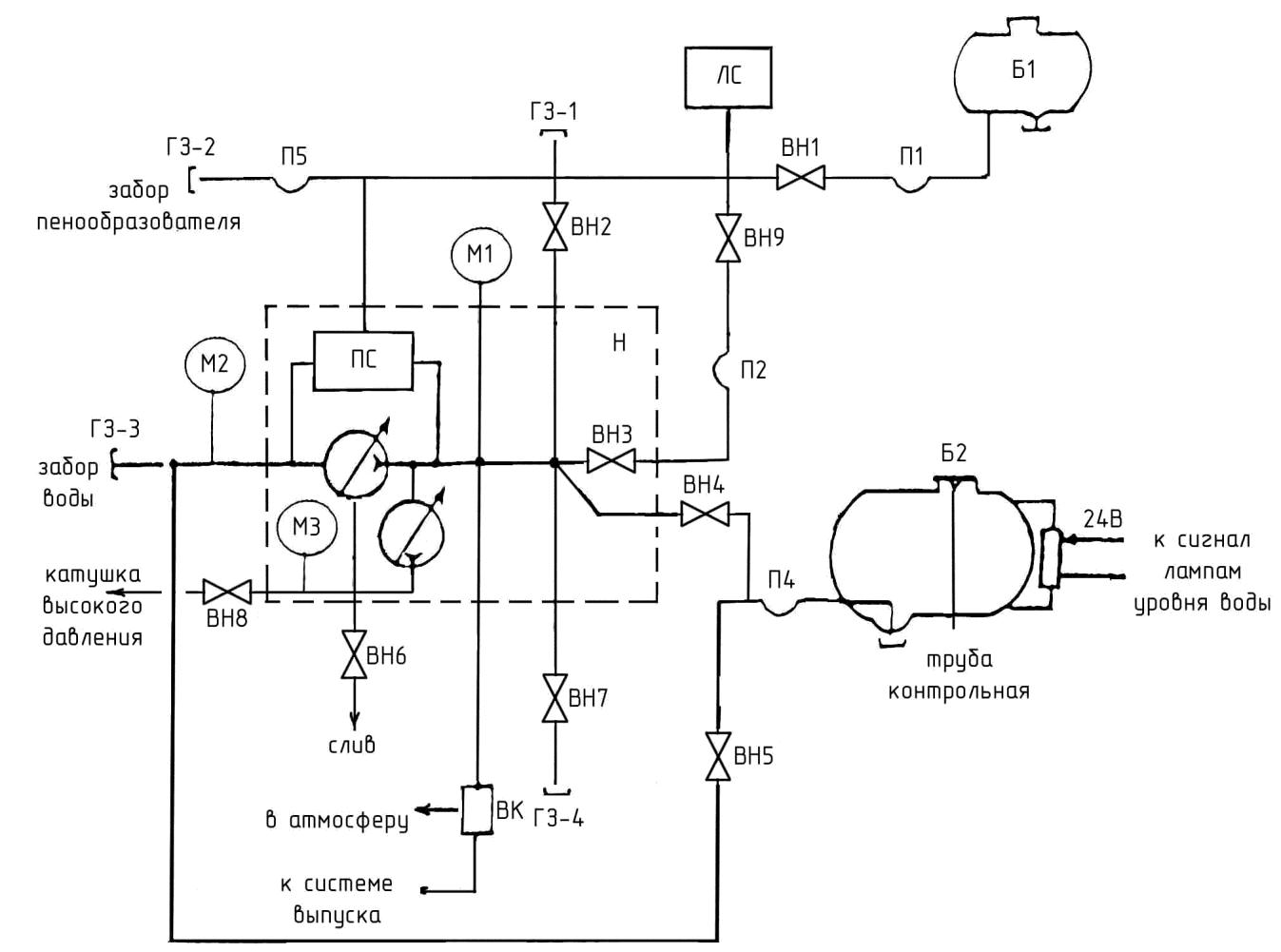 Б1 – бак пенообразователя; Б2 – цистерна для воды; Н – насос пожарный; ПС – пеносмеситель; ЛС – лафетный ствол; ВК – кран вакуумный;  М1 – манометр нормального давления;М2 – мановакууметр; М3 – манометр высокого давления; П1…П4 – компенсаторы;ГЗ-1, ГЗ-4 – головки-заглушки напорные ГЗ-80; ГЗ-2 – головка-заглушка всасывающая ГМ-50; ГЗ-3 головка-заглушка всасывающая ГЗВ-125; ВН2, ВН3,ВН7 – задвижки пожарного насоса; ВН4 – затвор дисковый ДУ80; ВН5, ВН9 – затвор дисковый ДУ100;ВН1– кран шаровы1 1”; ВН6 – кран сливной; ВН8 – кран высокого давленияРисунок 3 - Схема водопенных коммуникацийРуководство по эксплуатации 46К3-00.00.000 РЭ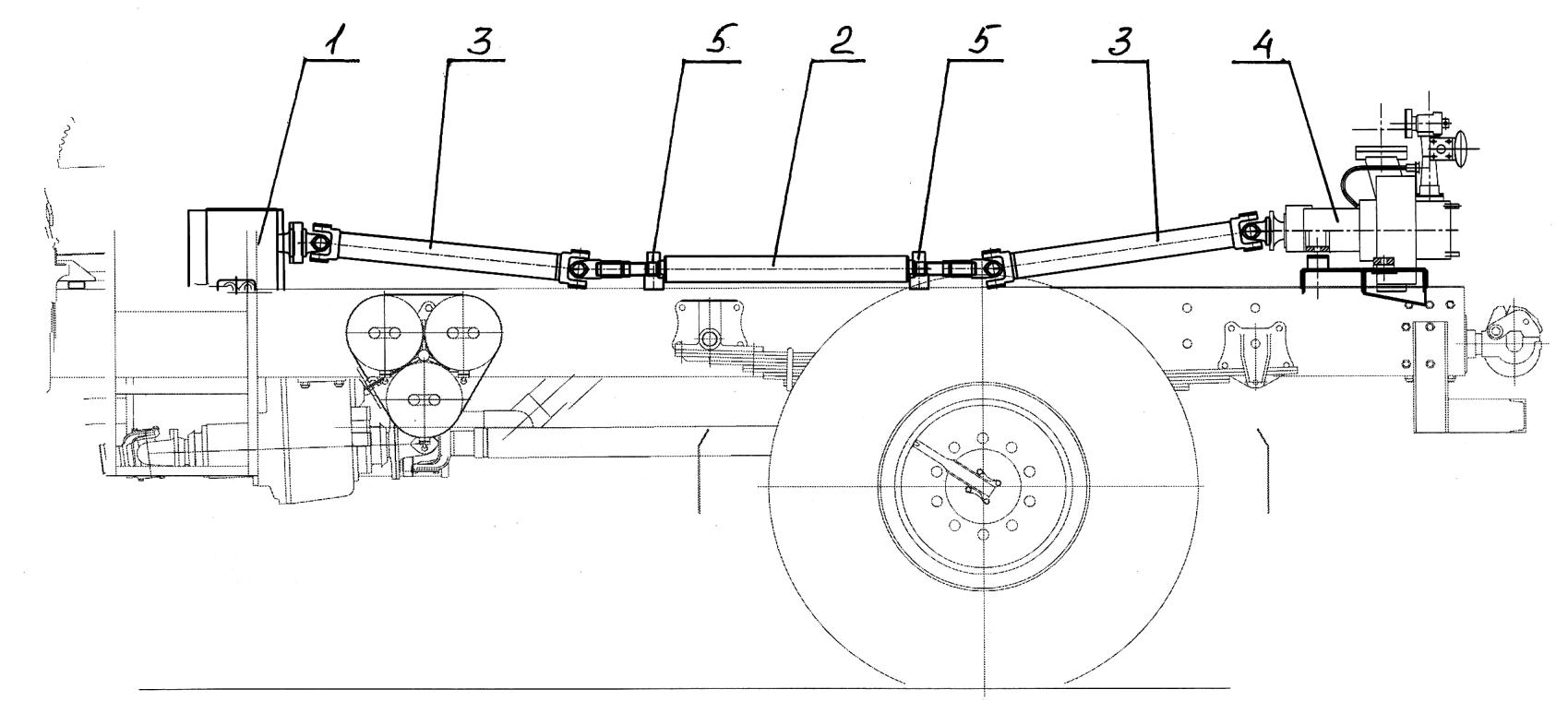 1 – коробка отбора мощности КОМ 131-4202010-Б; 2 – вал карданный; 3 – вал промежуточный; 4 – насос пожарный; 5 - опораРисунок 4 - Привод пожарного насосаЛист 11 из 28 листовРуководство по эксплуатации 46К3-00.00.000 РЭ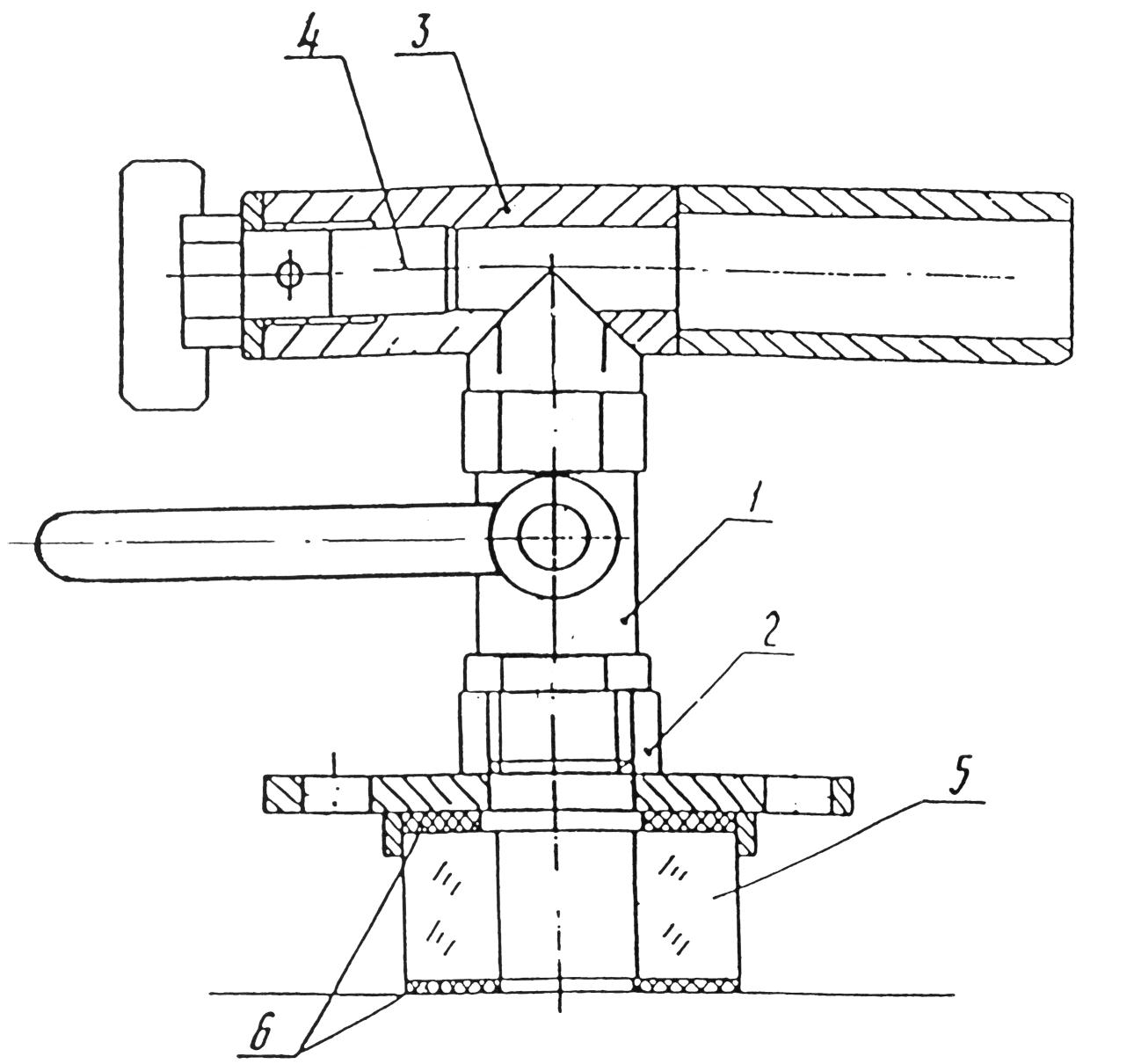 1 – кран газовый ½ “; 2 – фланец; 3 – патрубок подводящий; 4 – винт дренажный; 5 – втулка прозрачная; 6 - прокладкаРисунок 5 - Кран вакуумныйЛист 12 из 28 листовРуководство по эксплуатации 46К3-00.00.000 РЭ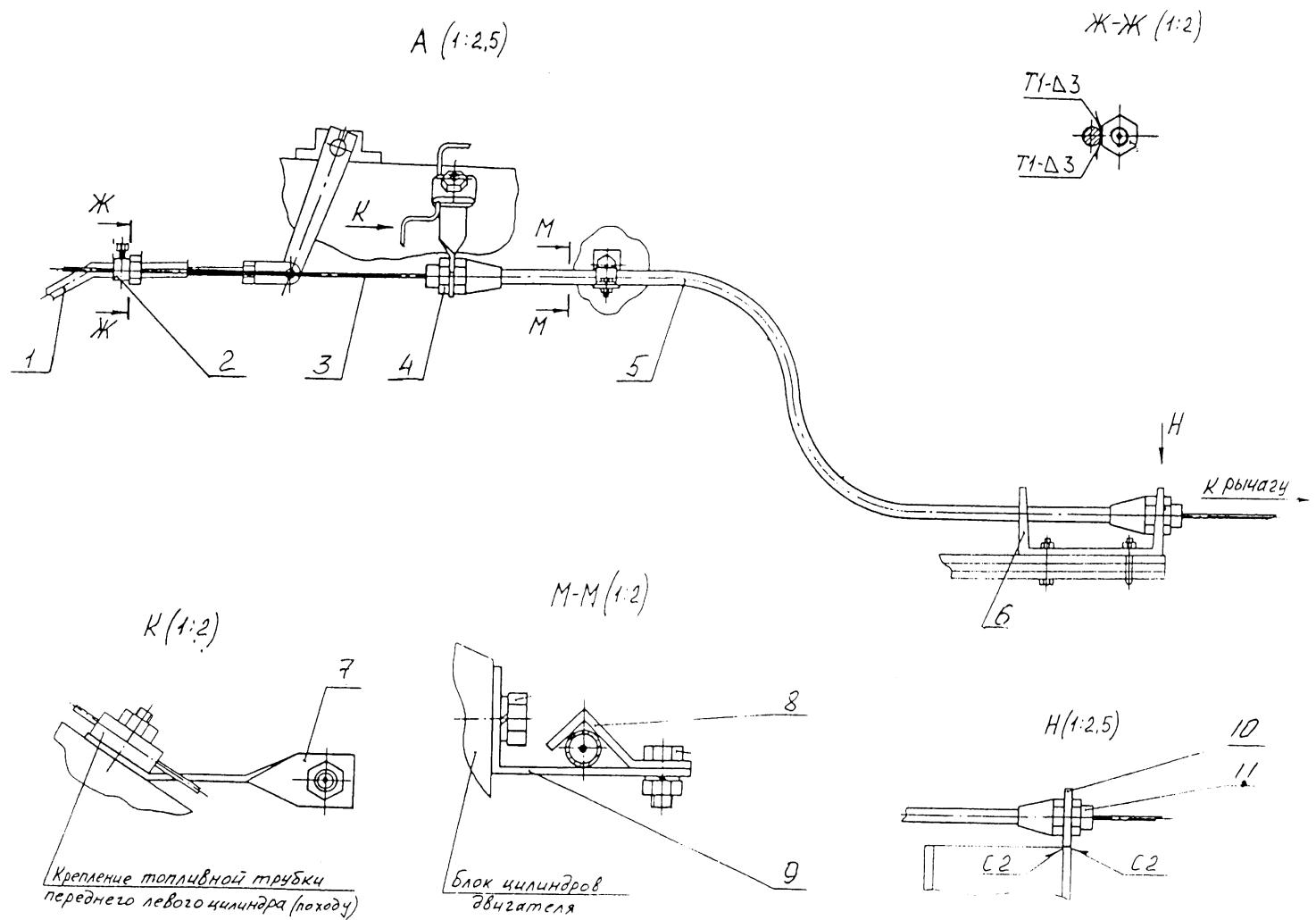 1 – тяга привода газа шасси; 2 – зажим троса; 3 – трос; 4, 11 – штуцер; 5 – трубка; 6 – опора рессорная задка кабины (левая); 7, 9 – кронштейн; 8 – скоба; 10 – пластинаРисунок 6 - Механизм управления оборотами насосаЛист 13 из 28 листовРуководство по эксплуатации 46К3-00.00.000 РЭ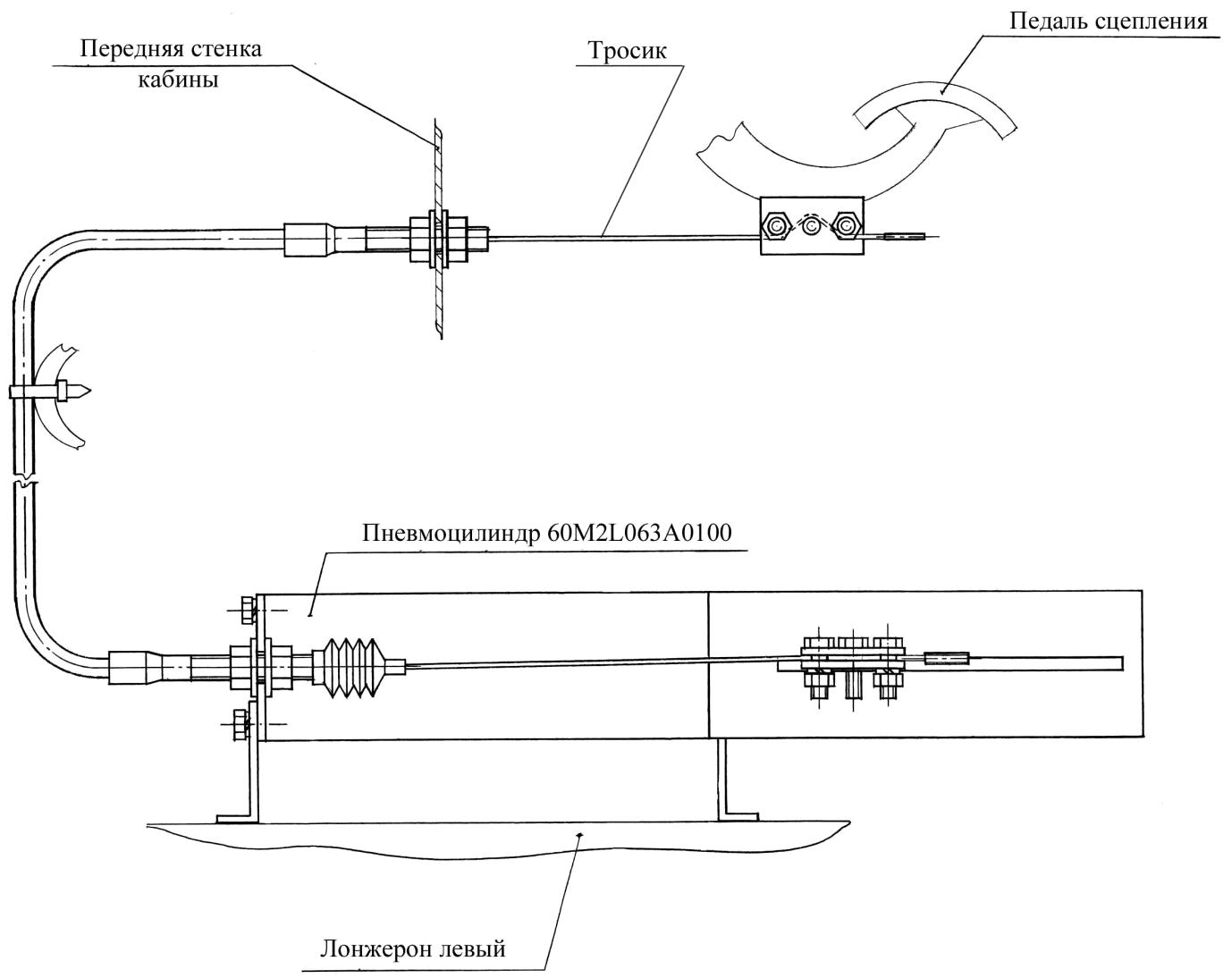 Рисунок 7 - Привод выключения сцепленияЛист 14 из 28 листовРуководство по эксплуатации 46К3-00.00.000 РЭ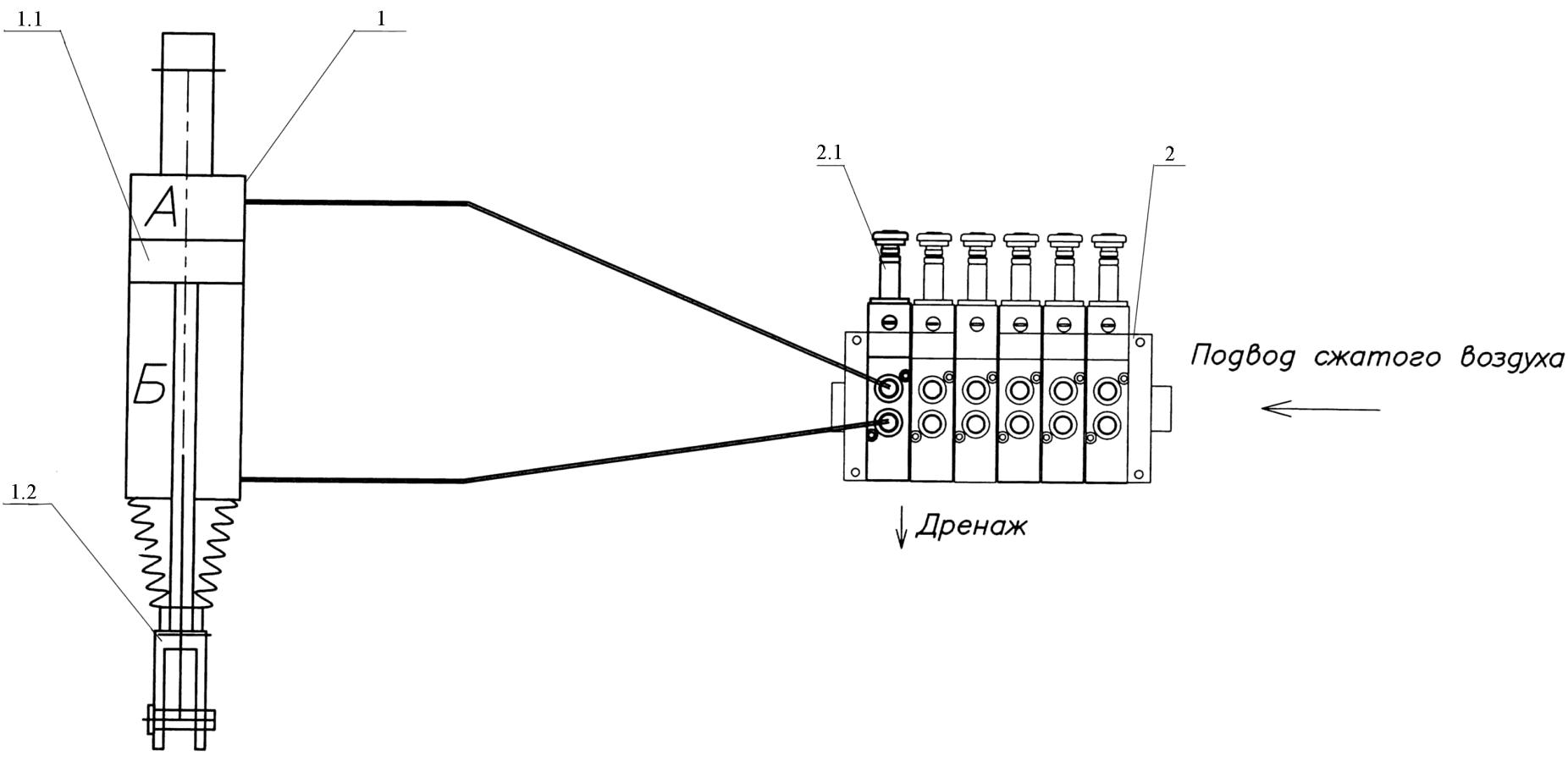 1 – пневмоцилиндр; 1.1 – поршень; 1.2 – вилка; 2 – блок распределителей; 2.1 – распределитель электропневматическийРисунок 8 - Принцип работы пневмоцилиндраЛист 15 из 28 листовРуководство по эксплуатации 46К3-00.00.000 РЭЭлектрооборудование (Рис. 9)Электрооборудование автоцистерны состоит из электрооборудования автомобиля и дополнительного электрооборудования. Работа электрооборудования автомобиля изложена в «Руководстве по эксплуатации автомобиля КАМАЗ-4326».В состав дополнительного оборудования автоцистерны входит:Устройства и приборы, установленные на передней панели кабины:Блок предохранителей ПР-120 (FU1- FU6). На блок предохранителей подается напряжение 24 В для питания осветительного и сигнального оборудования.Выключатели SА1 – SА4 в количестве четырех штук для включения и подачи питания на осветительное и сигнальное оборудование.Фонарь контрольной лампы НL1 (красный), сигнализирующий о положении дверей боковых отсеков при включенном выключателе SА1.Электрощиток в насосном отсеке, в который входят:Тумблеры SА5, SА6 для включения плафона освещения заднего отсека EL11, исполнительного блока  и датчиков уровня воды в цистерне.Два фонаря сигнальных НL6, НL7 (красного цвета), сигнализирующие об аварийном перегреве охлаждающей жидкости, падении давления масла в двигателе автомобиля.Четыре сигнальных лампы НL2 – НL5, сигнализирующие об уровне воды в цистерне посредством датчиков В1 – В4, установленных на стенке цистерны и исполнительного блока электрощита. Сигнальные лампы загораются, когда соответствующий датчик находится в воде.Фонарь сигнальный зеленого цвета HL11 сигнализирующий о дистанционном включении и выключении сцепления тумблером SA8;Фонарь сигнальный красного цвета HL12 сигнализирующий о включении вакуумного агрегата АВС.Осветительное и сигнальное оборудование:фары противотуманные ЕL3; ЕL4, установленные на переднем буфере автомобиля;фары поворотные ЕL1 и ЕL2, установленные одна - на кабине, а вторая на задней верхней части кузова для освещения рабочего места;сигнальный проблесковый маяк «Спектр 24М» - HL8;сигнальная громкоговорящая установка «Патриот-3-24-120» - HL9;плафоны освещения отсеков кузова ЕL5- ЕL10 и блокировочные выключатели SQ1- SQ8, установленные в отсеках кузова;дополнительные плафоны освещения кабины ЕL12, ЕL13.Электровакуумный агрегат АВС-01Э.Отопитель воздушный ПЛАНАР-4Д-24, расположенный в заднем насосном отсеке. Включение, эксплуатация и техническое обслуживание отопительной установки должно производиться в соответствии с требованиями прилагаемого «Руководства по эксплуатации» на отопитель ПЛАНАР.Примечание: 1. Включать дополнительное оборудование рекомендуется только при работающем двигателе автомобиля во избежание разрядки аккумуляторной батареи.2. Схема включения  коробки отбора мощности КОМ-1 показана на рисунке 10.Лист 16 из 28 листовРуководство по эксплуатации 46К3-00.00.000 РЭ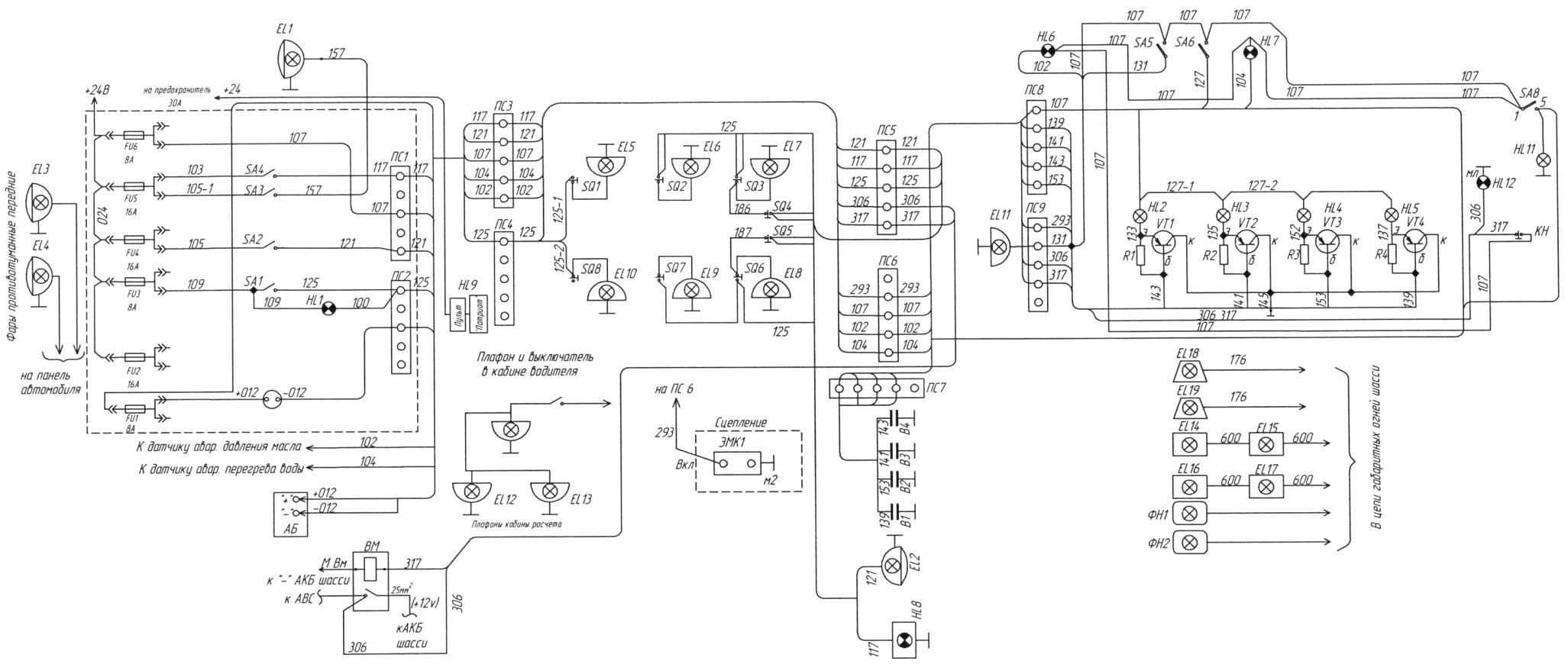 EL1,EL2 – фара поворотная 171.3711 010; EL3, EL4 – фара противотуманная ФГ-152А; EL5…EL13 – плафон ПТ37; EL14…EL17 – фонарь габаритный боковой 431.3731- 010; EL18, EL19 – фонарь габаритный 262.3712; FU1…FU6 – блок предохранителей ПР-120; HL2…HL5, HL11 – фонарь контрольной лампы (зеленый)124.3803;HL1, HL6, HL7, HL12 - фонарь контрольной лампы (красный) 12.3803; HL8 – сигнальный проблесковый маяк «Спектр 24М»; HL9 – сигнальная громкоговорящая установка «Патриот 3М-24-120-4»; R1…R4 – резистор ОМЛТ-0,25-47кОм; SA1 – SA4 выключатель ВК-343.0108; SA5, SA6, SA8 – тумблер П2Т-1;SQ1…SQ8 – выключатель ВК2-А2Ш; VT1…VT4 – транзистор КТ-814В; ВМ – выключатель «массы» 1410-3737.000; КН – выключатель кнопочный 11.370.4000-01; ПС1…ПС10 – панель соединительная 173.723; Р1 – розетка низковольтная 47К; ФН1, ФН2 – фонарь освещения номерного знака ФП 131АБ (134Б); ФН3 – фонарь противотуманный задний 24.2.3716.010;  ФН4 – фонарь заднего хода ФП-135Б; B1…B4 – датчик уровня воды в цистернеРисунок 9 - Электрооборудование дополнительное. Схема электрическая соединенийЛист 17 из 28 листов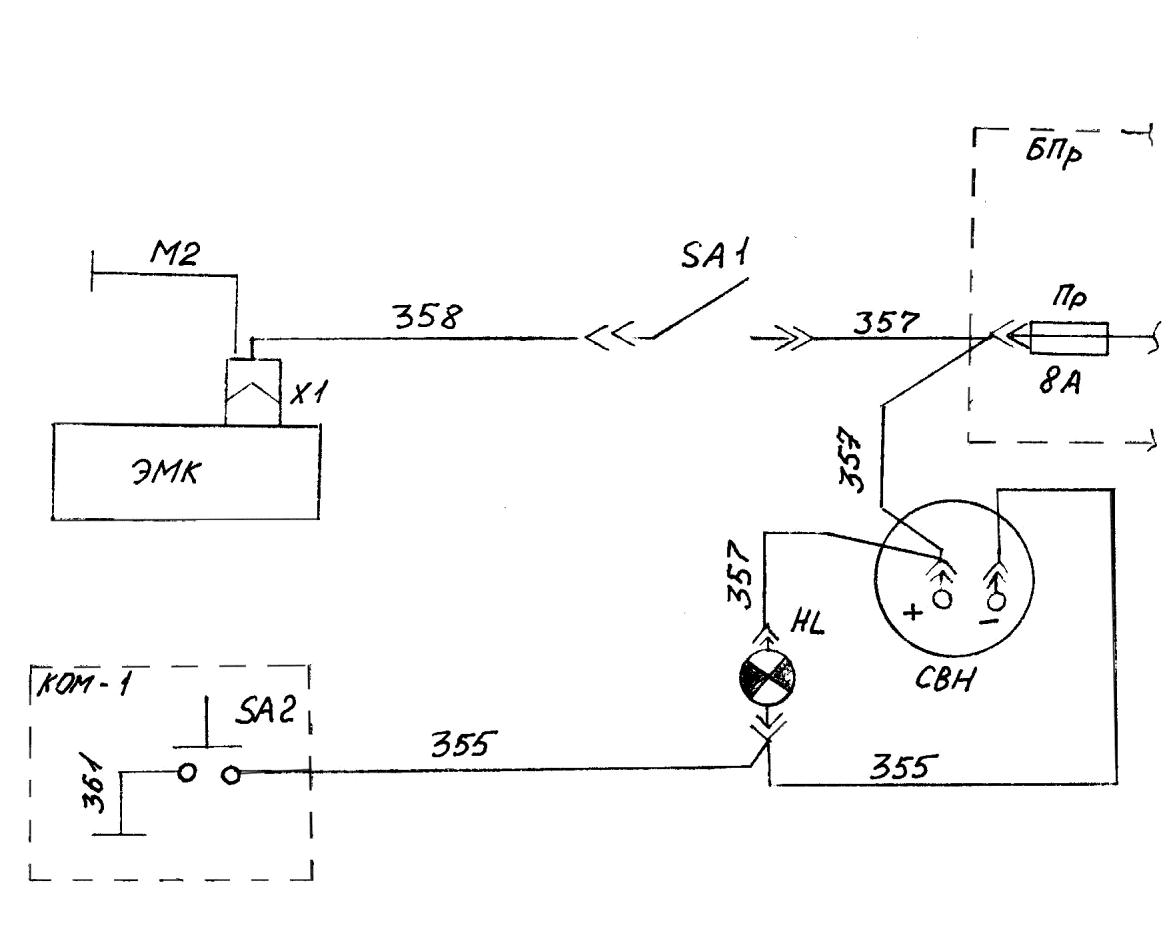 HL – фонарь контрольной лампы 12.3803 (красный); SA1 – выключатель 4602.3710 010; SA2 – выключатель ВК-418; X1-разъем соленоида А70 и G70 122-800; CВН - счетчик времени наработки СВН2-02;ЭМК – соленоид DС 24V А77Рисунок 10 - Электронное включение КОМ-1Пожарно-техническое вооружениеАэродромный пожарный автомобиль укомплектован пожарно-техническим вооружением согласно ведомости комплектации автомобиля (таблица 2)Таблица 2Продолжение таблицы 2Контрольно - измерительные приборыПомимо контрольно – измерительных приборов, расположенных на щитке приборов в кабине водителя и относящихся целиком к шасси, на пожарном автомобиле предусмотрены дополнительно следующие контрольно- измерительные приборы:а) мановакуумметр с пределами измерений: избыточного 1,5 МПа (15 кгс/см2); расположен на всасывающем коллекторе, показывает разряжение или подпор во всасывающей полости пожарного насоса.б) Мановакуумметр с пределами измерений: избыточного 1,5 МПа (15 кгс/см2) вакуумметрического 0,1МПа  (1  кгс/см2),  расположен  на  напорном  коллекторе  насоса  и  показывает  давление  воды,  развиваемоепожарным насосом.Маркировка, пломбирование и упаковкаНа принятой отделом технического контроля завода – изготовителя готового к отправке пожарного автомобиля устанавливается заводская фирменная табличка.На табличке указано:а) товарный знак завода – изготовителя; б) обозначение пожарного автомобиля в) код VIN.После комплектации на пожарном автомобиле пломбируется: а) дверь кабины правая;б) капот двигателя;в) двери отсеков кузова; г) ящик аккумуляторный;д) горловина топливного бака.При транспортировке пожарного автомобиля железнодорожным транспортом, стекла кабины закрыть фанерными щитами, закрепив их проволокой за поручни и ручки кабины.Ограждение опломбировать пломбами.Общие указания по эксплуатацииК работе на пожарном автомобиле и управлению могут быть допущен персонал, тщательно изучивший настоящее РЭ и материальную часть пожарного автомобиля, прошедшие техническое занятие с ним и сдавшие экзамены в установленном порядке.Поступивший в пожарную часть новый пожарный автомобиль перед постановкой в боевой расчет должен пройти обкатку пробегом на расстояние 1000 км (включая обкатку заводом–изготовителем) и обкатку насосной установки из открытого водоема в течение 6 часов.Перед обкаткой водитель должен проверить крепление всех агрегатов и механизмов, наличие масла в агрегатах, исправность рулевого управления, тормозной системы и светосигнальной аппаратуры.Обкатка пожарного автомобиля должна производиться в соответствии с «Руководством по эксплуатации автомобиля КАМАЗ-4326».Обкатка автомобиля работой насосной установки из открытого водоема должна осуществляться при числе оборотов вала насоса 2.000…2.500 об/мин.В процессе обкатки пожарного автомобиля работой насосной установки необходимо следить за показаниями контрольно-измерительных приборов.После обкатки пожарного автомобиля необходимо произвести техническое обслуживание в соответствии с «Руководством по эксплуатации автомобиля КАМАЗ-4326».Пожарный автомобиль всегда должен быть готов к выезду для работы без каких-либо подготовительных операций.Указание мер безопасностиОтветственным за технику безопасности на пожарном автомобиле является водитель, который обязан требовать выполнения правил техники безопасности от всего личного состава, связанного с работой пожарного автомобиля.Водитель обязан содержать пожарный автомобиль в полной технической исправности и в случае неисправности не выезжать на ней до устранения последней.Техническое обслуживание и отладку механизмов пожарного автомобиля производить только при заторможенных колесах.При техническом обслуживании и отладке механизмов пожарного автомобиля необходимо пользоваться исправным инструментом.В помещениях, где при сборке, отладке и техническом обслуживании применяются бензин, керосин, лаки и другие горючие материалы, необходимо соблюдать противопожарную безопасность, обеспечив эти помещения необходимыми средствами пожаротушения.При испытании пожарного автомобиля в помещении следует принять меры предосторожности, обеспечив эти помещения достаточно эффективной вентиляцией, выход выхлопных газов за пределы помещения, недопущение перегрева.При работе пожарного автомобиля запрещается:а) пребывание посторонних лиц на пожарном автомобиле; б) производить смазку механизмов;в) оставлять пожарный автомобиль без надзора;г) пользоваться огнем и курить во время заправки горючим;д) располагать легковоспламеняющиеся предметы около выхлопных трубопроводов;е) работать на пожарном автомобиле, не убедившись в исправности или при обнаружении неисправности агрегатов. до устранения неисправности;ж) производить прогрев двигателя в закрытых помещениях с плохой вентиляцией во избежание  отравления угарным газом;з) повышать обороты вала пожарного насоса более 2700 об/мин во избежание выхода последнего из строя.; и) прежде чем перекрыть напорные линии, водитель обязан сбросить газ и работать на малых оборотахдвигателя.Подготовка к эксплуатации пожарного автомобиля.Пожарный автомобиль должен содержаться в гараже пожарной части в полной готовности к эксплуатации: заправлен топливом, маслом и укомплектован пожарно–техническим оборудованием, цистерна наполнена водой, пенобак – пенообразователем. Все краны и затворы должны быть закрыты.Порядок работы пожарного автомобиля (рис.2)По прибытии на место пожара в зависимости от условий предстоящей работы: работа от цистерны, водоема или гидранта, а также от способа работы – подача воды или воздушно-механической пены – автомобиль устанавливается на место, безопасное от воздействия огня. При этом надо стремиться к тому, чтобы длина напорной рукавной линии и количество изгибов при прокладке рукавов были минимальными.Дальнейшие операции по пуску насоса зависят от условий работы:Подача воды от цистерны.Всасывающая головка 16 должна быть закрыта заглушкой. Все краны, задвижки 5 – 8, дисковые затворы 3, 4 и сливной краник  насоса должны быть закрыты.В насосном отсеке:присоедините напорные рукава к напорным головкам 10 и 11;откройте дисковый затвор 3 всасывающего трубопровода (все остальные вентили должны быть закрыты) и, выпустив через вакуумный кран 9 из полости насоса воздух, заполните насос водой до появления ее в вакуумном кране;В кабине водителя:установить рычаги раздаточной коробки и коробки передач в нейтральное положение;) выжав сцепление, включите IV пониженную передачу и КОМ клавишей на панели приборов;плавно опустить педаль сцепления, при этом начнется вращение насоса.В насосном отсеке:рычагом дополнительного привода подачи топлива увеличивайте обороты насоса и доведите давление воды в напорном коллекторе до 0,1 ... 0,2 МПа; (1 ...2 кг/см2);плавно откройте задвижки напорных патрубков 5 и 7 или задвижку 6 - подачи воды к лафетному стволу, и рычагом дополнительного привода подачи топлива установите необходимые обороты насоса.по окончании работы отключить насос, для чего необходимо в кабине выжать сцепление, выключить передачу и КОМ.Примечание: Для случаев экстренного отключения насоса в насосном отсеке на электрощитке установлен тумблер выключения сцепления.Подача воды от водоемаПроложить всасывающую линию;Опустить рукава с сеткой в водоем (всасывающая сетка должна быть опущена не менее чем на 300 мм ниже уровня воды, но не на дно);Присоединить всасывающую линию к головке 16 всасывающего патрубка 2 насоса и, если требуется, проложить рукавные линии;Проверить герметичность закрытия всех задвижек, затвора и сливного краника;Запустить двигатель и установить минимальные обороты вращения;Открыть вакуумный кран 9, переведя рукоятку до упора вверх, включить вакуумный агрегат АВС-01Э, входящий в состав пожарного насоса (см. руководство по эксплуатации);При срабатывании датчика заполнения и отключения вакуумного агрегата рукоятку вакуумного крана вернуть в исходное положение, выключить вакуумный насос;В кабине водителя:установить рычаги раздаточной коробки и коробки передач в нейтральное положение;выжав сцепление, включите IV пониженную передачу и КОМ клавишей на панели приборов;плавно опустить педаль сцепления, при этом начнется вращение насоса.В насосном отсеке:рычагом дополнительного привода подачи топлива увеличивайте обороты насоса и доведите давление воды в напорном коллекторе до 0,1 ... 0,2 МПа; (1 ...2 кг/см2);плавно откройте задвижки напорных патрубков 5 и 7 или задвижку 6 - подачи воды к лафетному стволу, и рычагом дополнительного привода подачи топлива установите необходимые обороты насоса.по окончании работы отключить насос, для чего необходимо в кабине выжать сцепление, выключить передачу и КОМ.Примечание: Для случаев экстренного отключения насоса в насосном отсеке на электрощитке установлен тумблер выключения сцепления.Работа от гидрантаОткрыть крюком крышку колодца гидранта;Установить пожарную колонку на гидрант и присоединить к головке 16 всасывающего патрубка 2 насоса водосборник для работы от гидранта;Соединить пожарную колонку с водосборником при помощи всасывающих рукавов  75;Проложить напорные рукавные линии (при необходимости);Открыть клапан гидранта и клапаны пожарной колонки и, выпустив через вакуумный кран 9 из полости насоса воздух,  заполнить насос водой;Продолжить работу согласно разделу 11.1.4 – 11.1.9.Работа на заполнение цистерны водойВ зависимости от того, от какого источника будет производиться забор воды, проложить всасывающую линию, заполнить насос водой и запустить двигатель, как указано соответственно в разделах «Работа от гидранта» или «Работа от водоема»;Довести давление воды в напорном коллекторе до 1…2 кгс/см2, открыть дисковый затвор 4 и заполнить цистерну водой при давлении не более 2 кгс/см2. При загорании сигнальной лампы «полная цистерна» сбросить обороты до минимальных. При появлении воды из контрольной трубы закрыть дисковый затвор 4, отключитьнасос, для чего необходимо отжать сцепление и выключить КОМ.Подача воздушно-механической пены через лафетный ствол или выкидные рукаваДля образования воздушно-механической пены, воду в насос можно забирать из цистерны водоема или гидранта, а пенообразователь – из пенобака или посторонней емкости.Количество стволов ГПС-600, присоединяемых к выкидным рукавам, должно соответствовать цифре деления шкалы пеносмесителя, на котором установлена стрелка дозатора.Для забора пенообразователя из посторонней емкости всасывающий рукав присоединяется к головке 12. В зависимости от того, из какого источника будет забираться вода: заполнить насос водой, запустить двигатель и включить насос. При давлении в напорном коллекторе 2…3 кгс/см2, установить рукоятку  дозатора  пеносмесителя в нужное положение (как описано в руководстве по эксплуатации на насос) и подать водо-пенную эмульсию к соответствующим потребителям:напорным рукавам – задвижками 5 и 7; лафетному стволу – задвижкой 6.Установить необходимый режим работы насоса.Закончив работу с пеносмесителем, промыть его водой, для чего:а) присоедините к головке всасывающий рукав и свободный конец его опустите в емкость с водой; б) включите насос на работу от цистерны, водоема или гидранта;в) установите стрелку дозатора в максимальное положение и дайте поработать насосу 3 - 5 минут.Обслуживание насоса во время работыСледите за показаниями мановакуумметра 15 и манометров 13 и 14 (рис.2).Для временного прекращения подачи воды, не останавливайте насос, а перекройте соответствующие расходные краны и убавьте обороты насоса.Во избежание подсоса воздуха при работе от водоема, следите за тем, чтобы сетка всасывающего рукава была полностью погружена в воду не менее чем на 300 мм ниже поверхности воды.Закончив работу на пожаре, не забывайте:приоткрыв кран лафетного ствола слить остатки жидкости в насос;слить воду из системы через сливной краник насоса.Проверка технического состояния и техническое обслуживание пожарного автомобиляОбщие указанияПожарный автомобиль должен находиться в полной готовности к выезду.Все обнаруженные неисправности и повреждения должны устраняться немедленно.Ремонт, регулировка, все виды обслуживания могут проводиться только квалифицированными специалистами.Все виды проверок и технического обслуживания проводятся по строгому графику, утвержденному в соответствующем порядке.Пробеги, продолжительность и характер работ при каждом выезде, проверке, техническом обслуживании, ремонте и т. д. должны регистрироваться в соответствующих разделах формуляра пожарного автомобиля.Виды и периодичность проверок и технического обслуживания а) ежедневное техническое обслуживание – ЕО;б)один раз в месяц – ТО1;в) один раз в два года – ТО2;г) сезонное обслуживание (в начале весны и в начале осени) – СО.Проверка технического состояния и техническое обслуживание являются неразделимыми частями общего ухода за пожарным автомобилем и должны изготавливаться одновременно.Устранение всех обнаруженных неисправностей и отклонений от нормы, а также все виды технического обслуживания должны проводиться в сжатые сроки, без разрывов во времени между отдельными операциями.В день проведения ТО1, ТО2, СО отдельные ЕО можно проводить, так как ЕО входит составной частью во все остальные.Допускается объединение ТО2,СО или ТО1 с ТО2. Если в течение данного календарного месяца проводится ТО2 и СО, то ТО1 в этом месяце можно не проводить.Все проверки и техническое обслуживание приведены в таблицах 3, 4 настоящего РЭ.Техническое обслуживание базового шасси пожарного автомобиля проводится согласно «Руководству по эксплуатации автомобиля КАМАЗ-4326».Техническое обслуживание насоса и перечень возможных неисправностей изложен в руководстве по эксплуатации «Насос центробежный пожарный комбинированный НЦПК-40/100-4/400».После проведения любой из проверок и технического обслуживания пожарный автомобиль считается годным к эксплуатации в течение данного срока.Перечень работ при техническом обслуживанииТаблица 3Продолжение таблицы 3Перечень характерных неисправностей и методы их устраненияТаблица 4Руководство по эксплуатации 46К3-00.00.000 РЭПравила хранения и консервацииПри перерывах в работе более трех месяцев, пожарный автомобиль передается на хранение, для чего консервируется.Консервация пожарного  автомобиля  должна  производиться  в  соответствии  с  требованиями ГОСТ 9.014-78. Временная противокоррозийная защита изделий по группе 2 должна обеспечить гарантийный срок защиты без переконсервации 18 месяцев.Перед консервацией необходимо полностью очистить от грязи и тщательно вымыть автомобиль, провести техническое обслуживание ТО1 и устранить обнаруженные неисправности.Все работы, связанные с подготовкой к консервации, консервацию производить в закрытом отапливаемом помещении.Консервация и переконсервация базового шасси производится в соответствии с «Руководством по эксплуатации автомобиля КАМАЗ-4326».При консервации пожарного автомобиля необходимо:а) заправить соответствующей смазкой все узлы и механизмы, смазка которых предусмотрена таблицами смазки;б) подвергнуть консервации нанесением на все неокрашенные поверхности и таблички  смазки  К-17  ГОСТ 10877-76, предварительно очистив и обезжирив поверхности.Внутреннюю поверхность цистерны промыть и просушить сухим сжатым воздухом. Переливную трубку заглушить.Смазку ПВК наносить на поверхности в нагретом до 80 – 90 С состоянии слой смазки должен быть сплошным без подтеков, воздушных пузырей и инородных включений, толщиной не более 1.5 мм.Резиновые кольца перед упаковкой пересыпать тальком.При хранении пожарного автомобиля необходимо:а) поставить раму пожарного автомобиля на подставки, освободив колеса и рессоры от нагрузки; б) защитите покрышки колес от прямого воздействия солнечных лучей.Для расконсервации пожарного автомобиля необходимо удалить с наружных поверхностей консервационную смазку при помощи горячей воды 60 С с последующей протиркой насухо.Переконсервация пожарного автомобиля производится через 18 месяцев.ТранспортированиеПожарный автомобиль может транспортироваться как своим ходом, так и по железной дороге.При транспортировании по железной дороге пожарный автомобиль должен быть подготовлен и опломбирован в соответствии с разделом 7 настоящего РЭ.Погрузка и перевозка автомобиля должна производиться:по железной дороге в соответствии с «Правилами перевозок грузов» Министерства путей сообщения  СССР «Транспорт»1983 г.;транспортирование автоцистерны своим ходом производится с соблюдением «Правил дорожного движения»,  утвержденных  «Постановлением  Совета  Министров  Правительства  Российской  Федерации»    от23.10.93 №1090.Указания по смазкеТаблица 5Лист 28 из 28 листовЛист1.Введение42.Назначение изделияНазначение изделия43.Состав изделияСостав изделия4Рис. 1.	Автоцистерна пожарная. Общий видРис. 1.	Автоцистерна пожарная. Общий вид54.Основные технические данные и характеристикиОсновные технические данные и характеристики65.Устройство и работа основных частейУстройство и работа основных частей75.1Шасси.75.2Насосная установка75.3Привод пожарного насоса75.4Система вакуумная75.4.1Вакуумный кран75.5Система управления75.5.1Принцип работы пневмоцилиндра85.6Кузов85.6.1Цистерна85.6.2Отсеки85.7Пенобак85.8Лафетный ствол85.9Кабина боевого расчета8Рис.2.Насосная установка9Рис. 3Схема водопенных коммуникаций10Рис. 4Привод пожарного насоса11Рис. 5Вакуумный кран12Рис. 6Механизм управления оборотами насоса13Рис. 7Привод выключения сцепления14Рис. 8Схема работы пневмоцилиндра155.10Электрооборудование пожарного автомобиля16Рис. 9Электрооборудование дополнительное. Схема электрическая соединений17Рис. 10Схема электронного включения КОМ-1185.11Пожарно-техническое вооружение196.Контрольно-измерительные приборыКонтрольно-измерительные приборы207.Маркировка, пломбирование и упаковкаМаркировка, пломбирование и упаковка218.Общие указания по эксплуатацииОбщие указания по эксплуатации219.Указание мер безопасностиУказание мер безопасности2110.Подготовка к эксплуатации автоцистерныПодготовка к эксплуатации автоцистерны2211.Порядок работы  пожарного автомобиляПорядок работы  пожарного автомобиля2212.Проверка технического состояния и техническое обслуживание автомобиляПроверка технического состояния и техническое обслуживание автомобиля2413.Перечень работ при техническом обслуживанииПеречень работ при техническом обслуживании2514.Перечень характерных неисправностей и методы их устраненияПеречень характерных неисправностей и методы их устранения2715.Правила хранения и консервацииПравила хранения и консервации2816.ТранспортированиеТранспортирование2817.Указание по смазкеУказание по смазке28№ п. п.Н  а  и  м  е  н  о  в  а  н  и еКоличество1. Пожарно-техническое вооружение съѐмное1. Пожарно-техническое вооружение съѐмное1. Пожарно-техническое вооружение съѐмное1.Аптечка медицинская транспортная12.Багор БПМ13.Веревка пожарная спасательная ВПС-30 (в чехле)14.Веревка пожарная спасательная ВПС-50  (в чехле)15.Водосборник ВС-12516.Генератор огнетушащего аэрозоля АСТ-Соболь (60)37.Генератор пены ГПС-60028.Гидроэлеватор Г-60019.Головка напорная ГП 80 х 50310.Головка напорная ГП 80 х 70311.Задержка рукавная412.Зажим 80413.Запасное колесо (принадлежность шасси)114.ЗИП, инструмент и принадлежности шасси1 комплект15.Знак аварийной остановки116.Канистра КС-20117.1Ключ 150218.Ключ 80219.Колонка пожарная КП120.Комплект колонщика: Зубило 2810-0186 Ц15 хр. Молоток 7850-0117 Ц15хр.Зажим 80Кольцо уплотнительное  66 мм Кольцо уплотнительное  77 мм Сумка для инструмента11436121.Крюк для открывания крышки гидранта122.Крюк КП123.Кувалда кузнечная тупоносая 1212-0004124.Лента рукавная425.Лестница выдвижная ручная пожарная Л3К126.Лестница штурмовая ручная пожарная127.Лестница-палка ручная пожарная128.Лом ЛПЛ129.Лом ЛПТ130.Лом с шаровой головкой131.Лом универсальный ЛПУ132.Лопата ЛКО-2133.Мостик рукавный234.Набор гаечных ключей из 12 шт (8 – 32 мм)135.Нож для резки привязных ремней136.Ножовка 1-500-4137.Огнетушитель ОП-10 (з) -АВСЕ238.Огнетушитель ОП-5 (з) -АВСЕ139.Огнетушитель ОУ-5 -ВСЕ140.Разветвление РТ-802№ п. п.Н  а  и  м  е  н  о  в  а  н  и еКоличество41.Рукав всасывающий В-1-125 длиной 4 м с соединительной арматурой ГРВ-125242.Рукав КЩ-1-32-10 длиной 4 м с соединительной арматурой143.Рукав напорно-всасывающий В-2-75-10, L= 4 м с соединит. арматурой ГР-80244.Рукав напорный 51-1,6 (У) с латексированным покрытием (ГЕТЕКС) ГОСТ Р 51049-97, L= 20 ± 1 м, с головками ГР-50 (У) ГОСТ 28352-89645.Рукав напорный 77-1,6 (У) с латексированным покрытием (ГЕТЕКС) ГОСТ Р 51049-97, L= 20 ± 1 м, с головками ГР-80 (У) ГОСТ 28352-89846.Рукав напорный 77-1,6 (У) с латексированным покрытием (ГЕТЕКС) ГОСТ Р 51049-97, L= 4 м, с головками ГР-80 (У) ГОСТ 28352-89247.Сетка всасывающая СВ-125 с канатом капроновым 12 м148.Ствол для тушения торфяных пожаров249.Ствол ручной пожарный РСК-50250.Ствол ручной пожарный РСКЗ-70251.Ствол ручной пожарный РСП-50252.Ствол ручной пожарный РСП-70253.Ствол СВП254.Сумка для документов155.Топор строительный А2156.Трос буксирный157.Упор противооткатный258.Фонарь осветительный специальный АС-1-003 «ФОС» (модель ФОС-3-5/6П) Устройство зарядное АЗУ-7.2 (допускается адаптер зарядный ЗАСА-6)442. Пожарно-техническое вооружение, смонтированное стационарно2. Пожарно-техническое вооружение, смонтированное стационарно2. Пожарно-техническое вооружение, смонтированное стационарно59.Насос пожарный НЦПК-40/100-4/400-1ВТ (со стволом-распылителем высокого давления СРВДК-2/400-60 и катушкой рукавной)160.Отопитель воздушный ПЛАНАР 4Д-24161.Ствол пожарный лафетный стационарный ЛС-С4013. Внешние светотехнические устройства и средства связи, смонтированные на автомобиле3. Внешние светотехнические устройства и средства связи, смонтированные на автомобиле3. Внешние светотехнические устройства и средства связи, смонтированные на автомобиле62.Маяк сигнальный проблесковый «Спектр 24М» (синий)163.Радиостанция носимая  MOTOROLA СP140Аккумуляторная батарея для CP140/CP040 - NiMH NNTN4851 Быстрое зарядное устройство для CP-серии22264.Радиостанция автомобильная MOTOROLA GM140, автомикрофон, скоба крепления Антенна автомобильная Laird Technologies (Antennex) QWFT120,Крепление врезное Laird Technologies (Antennex) МВ8 в комплекте с кабелем RG58A/U Мини U-коннектор M111FПреобразователь напряжения К-25, 20-45В/13.8В1111165.Установка сигнальная громкоговорящая «Патриот 3М-24-120-4»1№ п.п.Содержание работ и методика их проведенияТехнические требованияПриборы, инструмент, приспособления и материалы, необходимые для выполнения работ.Ежедневное техническое обслуживание (ЕО)Ежедневное техническое обслуживание (ЕО)Ежедневное техническое обслуживание (ЕО)Ежедневное техническое обслуживание (ЕО)1Визуальный контроль  чистоты поверхностей изделияИзделие должно быть чистым.Не допускается подтекание воды, масла, топливаВода, щетки, ветошь.2Контроль уровня воды в цистерне.Проверить уровень воды, открыв люк цистерны.Изделие должно быть полностью заправлено водой.3Контроль состояния пеносмесителя, водопенных коммуникаций и пенобака. При необходимости долить пенообразователь до верхнего уровня.Пенобак должен быть заправлен полностью.4Проверить укомплектованность изделия необходимым оборудованиемИзделие должно быть полностью укомплектовано.Визуально.5Проверить крепление пожарно-технического оборудования. Проверить его техническое состояние и работоспособностьУзлы крепления должны обеспечить надежность крепления оборудования. Пожарно-техническое оборудование должно быть работоспособнымВизуально.6Проверить внешнее состояние, изоляцию и затяжку клеммных соединений, исправность электросветовых приборов, при необходимости очистить их от пыли и грязи и заменить вышедшие из строя лампочки.Нарушение изоляции электрических жгутов и приборов не допускается. Электросветовые приборы должны быть в исправном состоянии.Визуально. Инструмент шасси.7Проверить исправность тормозных систем шассиТормозная	система	шасси	должна	быть исправной8Проверить работоспособность вакуумной системы на «сухой вакуум». Для этого:подсоедините к всасывающему патрубку насоса всасывающие рукава с заглушкой на конце;плотно закройте все краны и задвижки на насосе;включите вакуумный агрегат;при достижении устойчивого значения разрежения. Выключите вакуумную систему.Степень  разрежения  должна  быть  не   менее0.07 МПа (0.7 кгс/см2).Падение разрежения в течение 2 мин, не должно превышать 0.01  МПа (0.1 кгс/см2)Контроль по манометру.Время замерять по секундомеру.9Выполнить работы ежедневного технического обслуживания базового шасси согласно инструкции по эксплуатации шасси автомобиля КАМАЗ-4326Инструмент и принадлежности шассиПервое техническое обслуживание (ТО1)Первое техническое обслуживание (ТО1)Первое техническое обслуживание (ТО1)Первое техническое обслуживание (ТО1)1Провести в полном объеме техническое обслуживание ЕО, перечень работ которого приведен выше.2Провести в полном объеме техническое обслуживание шасси по ТО1, согласно инструкции по эксплуатации шасси автомобиля КАМАЗ-4326Инструмент и принадлежности шасси№ п.п.Содержание работ и методика их проведенияТехнические требованияПриборы, инструмент, приспособления и материалы, необходимые для выполнения работ.3Проверить крепление насоса к раме, крепление кузова и других узлов и агрегатов. Проверить работу дверей. При необходимости затянуть резьбовые соединения.Резьбовые соединения должны быть надежно затянутыИнструмент шасси4Проверить на ходу и стоянке работу агрегатов, узлов и механизмов изделия. Проверить работу насосной установки при работе от водоема.5Произвести промывку трубопроводной арматуры, полную разборку и очистку пеносмесителя.Трубопроводы и пеносмеситель должны быть чистыми.Вода, щетки, ветошь.6Проверить состояние окраски кузова. При необходимости произвести подкраску.Не допускается наличие поврежденных единичных мест окраски площадью более 5  см2 или группы поврежденных мест общей площадью более 15 см2.Краска, кисти, краскораспылитель7Произвести смазку изделия в соответствие с таблицей 5Второе техническое обслуживание (ТО 2)Второе техническое обслуживание (ТО 2)Второе техническое обслуживание (ТО 2)1Провести в полном объеме техническое обслуживание по ТО1, перечень работ которого приведен выше.2Провести в полном объеме техническое обслуживание шасси по ТО2 согласно инструкции по эксплуатации шасси автомобиля КАМАЗ-43263Проверить функционирование изделия пробной работой. Убедиться в исправности агрегатов, систем, контрольно-измерительных приборов. При необходимости произвести регулировку, ремонт, замену.Все агрегаты, системы, контрольно- измерительные приборы должны быть исправными.Инструмент шасси и двигателя.4Проверить состояние комплектующего оборудования, при необходимости заменить вышедшее из строя.Комплектующее оборудование должно быть исправным.Визуально.5Проверить состояние кузова и других узлов и агрегатов изделия. При необходимости провести ремонтные работы и окраску.Не допускаются трещины, пробоины, изломы, влияющие на работу изделия, или группа перечисленных дефектов общей площадью более 5см2Инструмент шасси6Произвести смазку изделия в соответствии с таблицей 5Техническое обслуживание СОТехническое обслуживание СОТехническое обслуживание СО1Провести в полном объеме техническое обслуживание по ТО12Провести в полном объеме техническое обслуживание шасси по СО согласно инструкции по эксплуатации шасси автомобиля КАМАЗ-4326№ п. пНаименование неисправностиВероятная причинаМетоды устранения1 ПРИВОД НАСОСА1 ПРИВОД НАСОСА1 ПРИВОД НАСОСА1 ПРИВОД НАСОСА1.1Сильная вибрация, шум.1. Отсутствует смазка подшипников карданных шарниров1.Смазать подшипники карданных шарниров.1.1Сильная вибрация, шум.2. Ослабло крепление фланцев2.Подтянуть болты крепления.1.1Сильная вибрация, шум.3. Изношены игольчатые подшипники карданных шарниров.3.Заменить подшипники, а при необходимости и крестовины.2 ДОПОЛНИТЕЛЬНОЕ ЭЛЕКТРООБОРУДОВАНИЕ2 ДОПОЛНИТЕЛЬНОЕ ЭЛЕКТРООБОРУДОВАНИЕ2 ДОПОЛНИТЕЛЬНОЕ ЭЛЕКТРООБОРУДОВАНИЕ2 ДОПОЛНИТЕЛЬНОЕ ЭЛЕКТРООБОРУДОВАНИЕ2.1При включении плафонов, маяков, прожекторов, они не работают.1. Предохранители перегорели или лампы1. Заменить предохранители, лампы2.1При включении плафонов, маяков, прожекторов, они не работают.2. Обрыв проводов2. Проверить эл. проводку и2.1При включении плафонов, маяков, прожекторов, они не работают.3.Неисправлен тумблер включенияустранить неисправность2.2Лампы горят с неполным накалом, мигают при включении того или иного потребителя.1. Повреждена изоляция проводов.1. Проверить электропроводку и изолировать поврежденное место2.2Лампы горят с неполным накалом, мигают при включении того или иного потребителя.2. Окислились или ослабли контакты в местах соединений.2. Зачистить и закрепить контакты.2.3Выходят из строя предохранители1. Соединения проводов с массой, (короткое замыкание)1. Проверить электропроводку и изолировать поврежденное место.2.4Не работают контрольные лампы указателя уровня воды.1. Перегорели лампы, нарушена изоляция проводов, вышел из строя исполнительный блок, загрязнились датчики.1. Заменить лампы и проверить изоляцию эл. проводки, проверить исполнительный блок, очистить датчики№ п.п.Наименование и обозначение агрегата, узла изделияНаименование смазочного материалаСпособ нанесения смазочного материалаПериодичность проверки и замены смазки1Игольчатые подшипники карданного валаЛитол-24Смазать через пресс- масленку4Петли и замки дверейМасло МТ-16ПСмазывать каплями из масленки при разборкеТО2